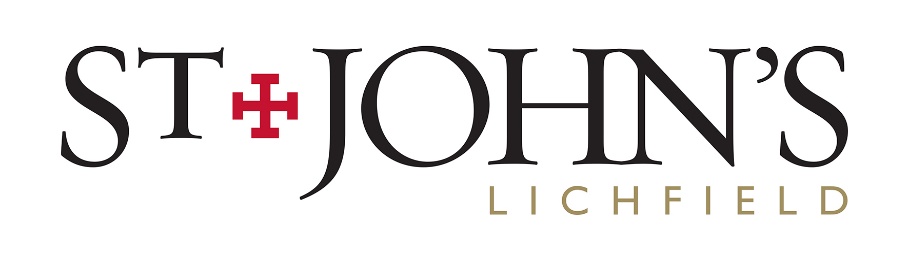 ST JOHN’S LICHFIELD(Registered Charity Number 1155998)Due to the recent retirement of long serving members we are looking for up to 3 people to join our Board of Trustees.St. John’s Lichfield https://stjohnslichfield.org is an almshouse charity with origins going back to 1495 whose main object is to provide accommodation for poor persons in need. We own and manage 42 apartments, which are designed for comfortable and independent living, on 2 separate sites in Lichfield city centre: one in the Cathedral Close, the other at St. John’s without the Barrs (SJWTB) which includes its own chapel. 18 of the apartments at SJWTB were completed 3 years ago to Passivhaus certification as the first phase of a planned scheme to provide additional accommodation on this site. At present there are 51 residents whose ages range from 56 to 92, though we have no restriction on age.  Our constitution also allows us to make grants to individuals in need or to organisations which provide help for such persons. Save in exceptional circumstances our beneficiaries must already be resident in the Diocese of Lichfield.We rely on our investments to supplement the weekly maintenance contributions received from our residents.Whether you are an experienced trustee or want to take on this work for the first time, we would very much like to hear from you.We are looking for people with one or more of the following skills:finance and accountingcapital project strategysocial care and the benefits system.As a Trustee you will benefit from:induction, training and reimbursable expenses;opportunities to make strategic decisions, develop new skills and Influence the shape of new projects; and having the chance to improve the health and wellbeing of all those within the St. John’s community.The expected time commitment is attendance at 6 trustee meetings per year which normally last for 2 hours, one full day strategy meeting and potentially some committee work. Timing and location of all meetings is tailored to suit the availability of trustees. To express your interest and to request a full information pack and application form, please send a covering letter with a short CV to The Office, St John’s Lichfield, St John Street, Lichfield, WS13 6PB, or to Miss Wendy Smith on officemanager@stjohnslichfield.orgIf you wish to discuss the possibility of making an application, without any obligation, please contact Mr. Chris Kitto, the Chairman of the Trustees via Miss Wendy Smith,  on 01543 251884 or officemanager@stjohnslichfield.org. The closing date for applications is 31st August 2021.